
FICHA DE INSCRIPCIÓN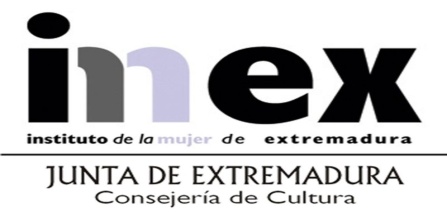 PROGRAMA “GERAS” Curso DE ATENCIÓN A LA VIOLENCIA DE GÉNERO EN LA TERCERA EDAD PARA PROFESIONALES que atienden a este colectivolugAR: Patronato Universidad Popular Jaraíz de la Vera927 66 50 32FECHAS: 8 Y 9 DE NOVIEMBRE DE 9 A 14 HORASEL PLAZO  DE INSCRIPCIÓN FINALIZA EL DÍA 6 de NoviembreLas inscripciones se atenderán por riguroso orden de entrada. ENVIAR LA INSCRIPCIÓN POR EMAIL (EN FORMATO DIGITAL O ESCANEADA)  AL SIGUIENTE EMAIL:upjaraiz@hotmail.com   Para más información
APELLIDOSNOMBREDIRECCIÓN:LOCALIDAD Y CÓDIGO POSTAL:TELÉFONOCORREO ELECTRÓNICOEDAD:DNI:PROFESIÓN:NIVEL DE ESTUDIOS: